	                       Poznań, dnia 14 sierpnia 2023 r.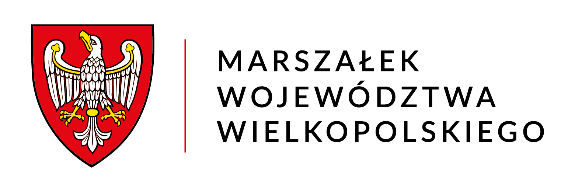                   za dowodem doręczenia        DSK-V.7440.11.2023                                                    	 OBWIESZCZENIE MARSZAŁKA WOJEWÓDZTWA WIELKOPOLSKIEGONa podstawie art. 41 ust. 3, art. 80 ust. 3, art. 156 ust. 1 pkt 2 i art. 161 ust. 1 ustawy z dnia 
9 czerwca 2011 r. – Prawo geologiczne i górnicze (tekst jednolity: Dz. U. z 2023 r., poz. 633) oraz art. 61 § 4 ustawy z dnia 14 czerwca 1960 r. – Kodeks postępowania administracyjnego (tekst jednolity: Dz. U. z 2023 r., poz. 775 ze zm.),ZAWIADAMIAMo wystąpieniu przez Marszałka Województwa Wielkopolskiego pismem znak: 
DSK-V.7440.11.2023 z dnia 14 sierpnia 2023 r. do Wójta Gminy Szczecinek, Burmistrza Okonka, Burmistrza Gminy i Miasta Jastrowie, Wójta Gminy Tarnówka, Wójta Gminy Szydłowo, Prezydenta Miasta Piły, o zaopiniowanie planowanego zatwierdzenia  „Projektu robót geologicznych dla określenia warunków geologiczno-inżynierskich w ramach zadania: Opracowanie projektowe dla budowy drogi ekspresowej S11 na odcinku Szczecinek-Piła, gmina: Piła, Szydłowo, Jastrowie, Tarnówka, Okonek, Szczecinek, powiat: pilski, złotowski, szczecinecki, województwo: wielkopolskie, zachodniopomorskie”, zwanego dalej „Projektem…”.wg rozdzielnikaZgodnie z art. 80 ust. 5 ustawy z dnia 9 czerwca 2011 r. – Prawo geologiczne i górnicze 
(tekst jednolity: Dz. U. z 2023 r., poz. 633) oraz art. 106 § 5 ustawy z dnia 14 czerwca 1960 r. - Kodeks postępowania administracyjnego (tekst jednolity: Dz. U. z 2023 r., poz. 775 ze zm.), zwracam się z uprzejmą prośbą o zaopiniowanie (w formie postanowienia) planowanego zatwierdzenia  „Projektu robót geologicznych dla określenia warunków geologiczno
-inżynierskich w ramach zadania: Opracowanie projektowe dla budowy drogi ekspresowej S11 na odcinku Szczecinek-Piła, gmina: Piła, Szydłowo, Jastrowie, Tarnówka, Okonek, Szczecinek, powiat: pilski, złotowski, szczecinecki, województwo: wielkopolskie, zachodniopomorskie”, zwanego dalej „Projektem…”.Postępowanie prowadzone jest na wniosek Inwestora: Generalnego Dyrektora Dróg Krajowych i Autostrad (Generalna Dyrekcja Dróg Krajowych i Autostrad Oddział w Poznaniu, z siedzibą przy ul. Siemiradzkiego 5a, 60-763 Poznań), reprezentowanego przez pełnomocnika Przemysława Michalaka.W załączeniu przesyłam:-  1 egz. „Projektu…” – płyta CD; -  projekt decyzji zatwierdzającej „Projekt…”.Jednocześnie informuję, że zgodnie z art. 9 ust. 2 ustawy Prawo geologiczne i górnicze jeżeli organ współdziałający nie zajmie stanowiska w terminie 14 dni od dnia doręczenia projektu rozstrzygnięcia, uważać się będzie, że aprobuje przedłożony projekt rozstrzygnięcia.UWAGA: W piśmie stanowiącym odpowiedź na niniejsze zawiadomienie należy podać znak sprawy.Z up. MARSZAŁKA WOJEWÓDZTWAAgnieszka LewickaZastępca Dyrektora Departamentu Zarządzania Środowiskiem i Klimatupodpis elektronicznyZałączniki: 1 egz. „Projektu…” – płyta CDProjekt decyzji zatwierdzającej „Projekt…”Otrzymują:Wójt Gminy Szczecinek (załączniki)       ul. Pilska 3, 78-400 SzczecinekBurmistrz Okonka (załączniki)       ul. Niepodległości 53, 64-965 ObornikiBurmistrz Gminy i Miasta Jastrowie (załączniki)       ul. Gdańska 79, 64-915 JastrowieWójt Gminy Tarnówka (załączniki)       ul. Zwycięstwa 2, 77-416 TarnówkaWójt Gminy Szydłowo (załączniki)       Jaraczewo 2, 64-930 SzydłowoPrezydent Miasta Piły (załączniki)       Plac Staszica 10, 64-920 PiłaPrzemysław Michalak - pełnomocnikPozostałe Strony – w trybie art. 41 ust. 3 w zw. z art. 80 ust. 3 ustawy Prawo geologiczne i górniczeAaSprawę prowadzi:tel.: 61 626 64 80Pokój nr  1053email: izabela.brozek@umww.plData zamieszczenia w Biuletynie Informacji Publicznej: 18 sierpnia 2023 r.